T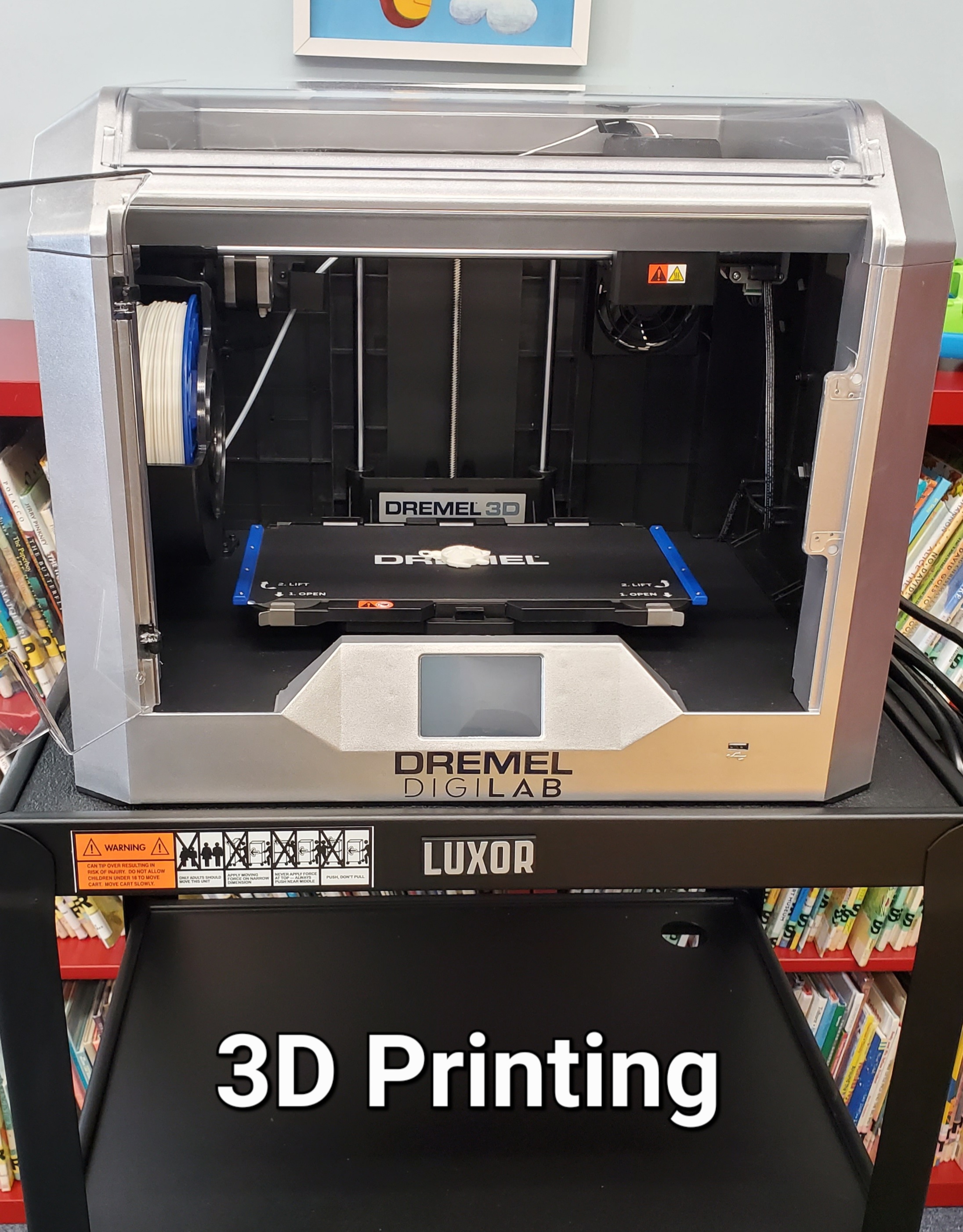 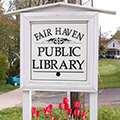 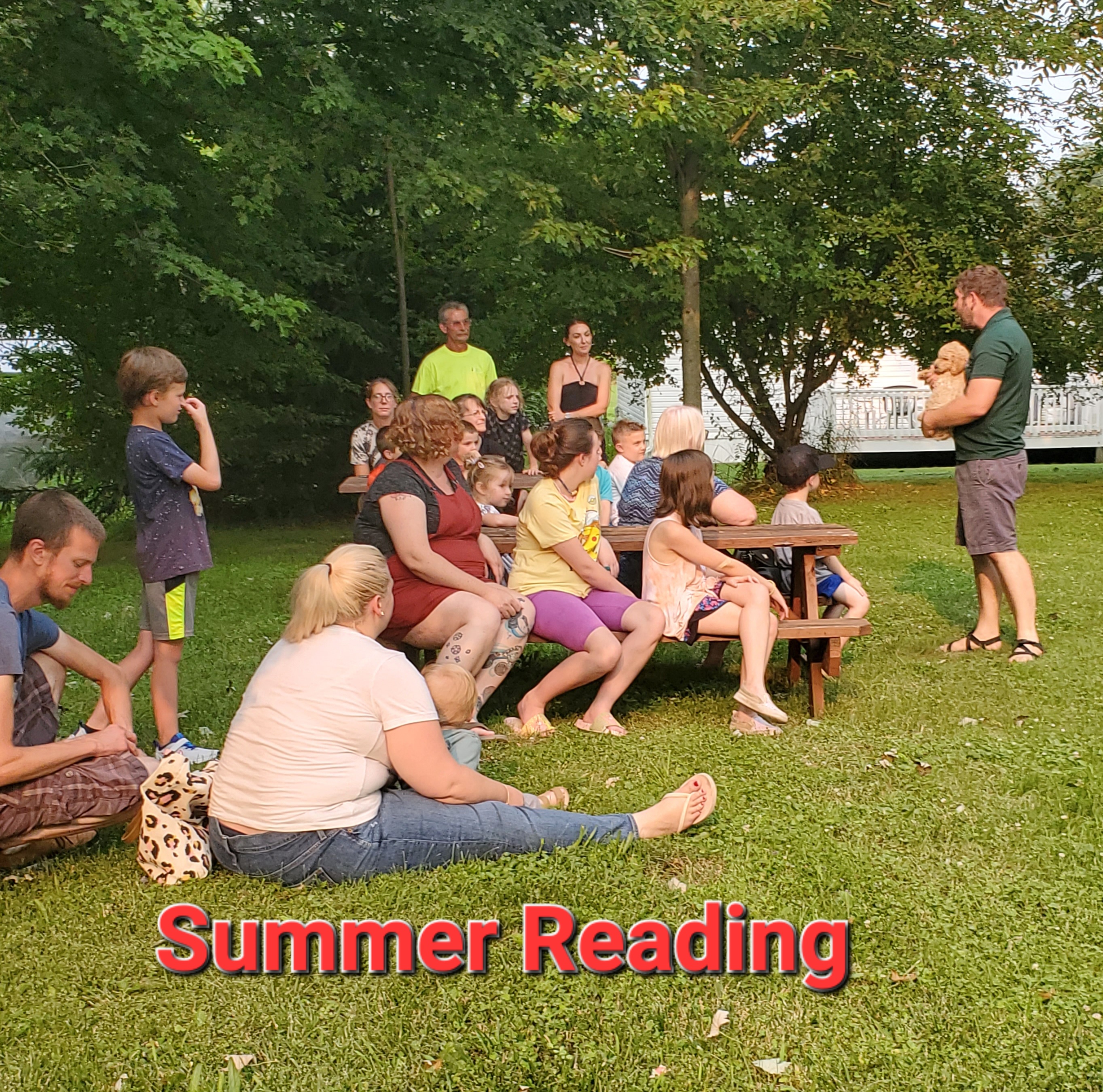 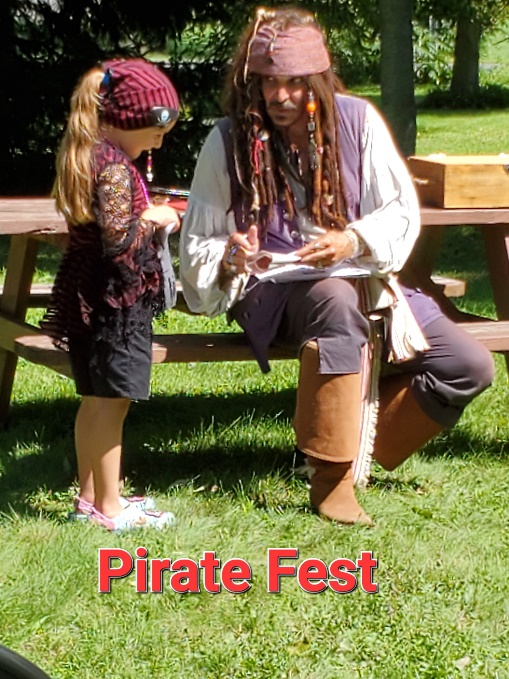 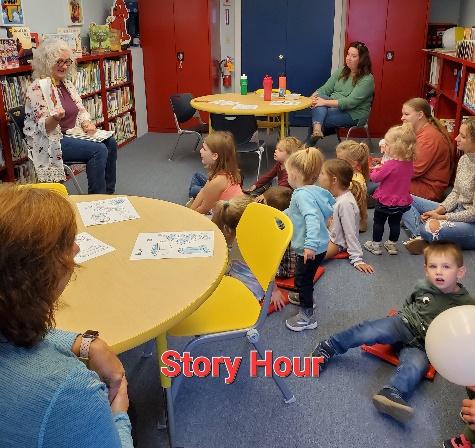 www.fairhavenlibrary.org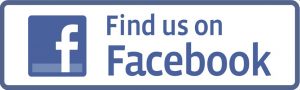 